Announcer ResponsibilitiesPIAA Interpretation of NFHS Point of EmphasisThe announcer is permitted, during a live ball and while the clock is running, to announce basic information that does not potentially affect play in general, the players, the coaches, or the officials.The announcer may not “cheer on the team” or otherwise act to incite the crowd, or make special emphasis regarding plays.As in the past, general information concerning the Contest can continue to be announced during dead ball situations.  Announcements which may incite the crowd or interfere with the Contest in any way continue to be prohibited.The announcer who performs professionally promotes good sportsmanship by what he/she says and how he/she acts upon saying it.Patrick B. GebhartAssistant Executive DirectorPIAADecember 23, 2014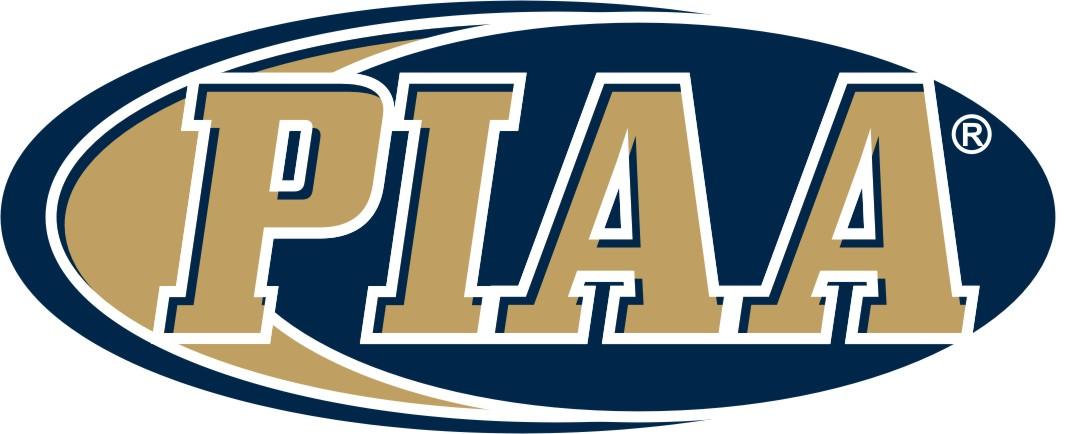 